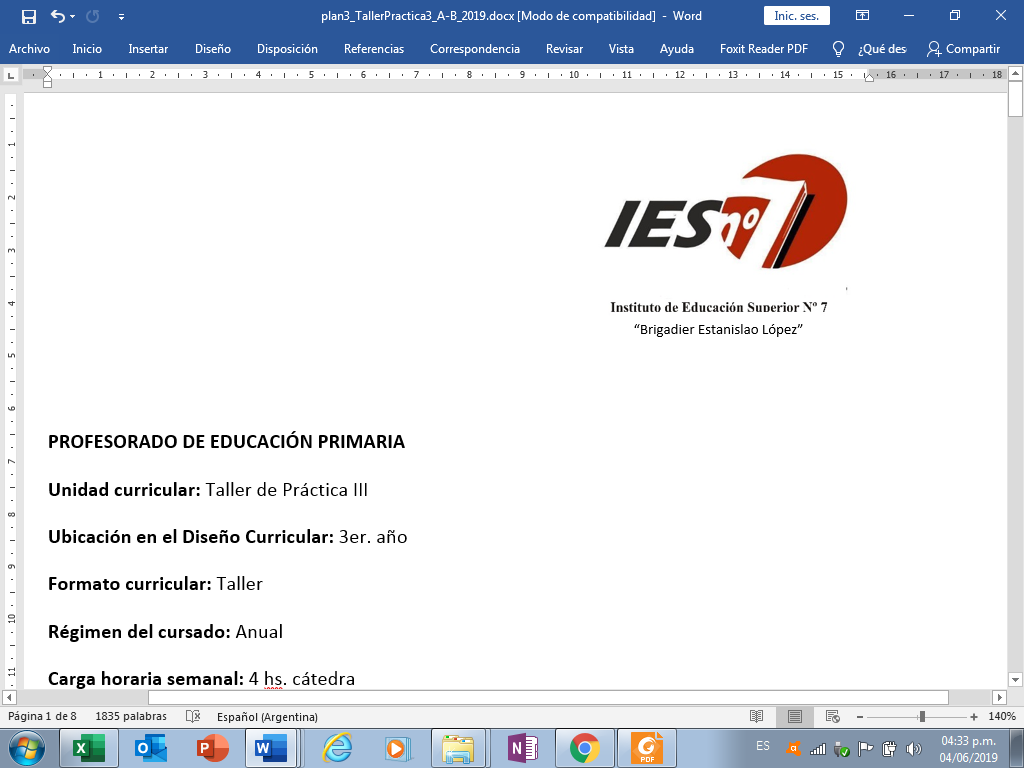 CARRERA: Profesorado en Educación PrimariaUNIDAD CURRICULAR: Problemáticas Contemporáneas de la Educación Primaria IIFORMATO: Seminario-TalllerRÉGIMEN DE CURSADO: Anual- 3hs. Cátedras semanales CURSO: 3ero. A y BPROFESORAS: Pauloski, Ma. Cecilia – Arce, Susana IsabelAÑO: 2019MARCO REFERENCIAL:El principal desafío didáctico que enfrenta hoy la institución educativa es definir y consolidar un trabajo didáctico que posibilite el acceso de todos los educandos a los aprendizajes fundamentales, sabiendo que actualmente son muy desiguales las oportunidades de acceder a una variedad de experiencias significativas en términos culturales.Este Seminario-Taller abordará en el primer cuatrimestre, la problemática de la inclusión educativa a través de diversos paradigmas que permitan pensar más allá del sentido común.Además se propone incluir en la formación, a partir de categorías conceptuales la construcción de diversos modos de trabajo pedagógico que permitan a los estudiantes pensar e imaginar el abordaje pedagógico con sujetos con discapacidad. Parte de la idea que todo proceso de inclusión se refleja en un triple movimiento: la accesibilidad, la permanencia y la diferencia, teniendo en cuenta la siguiente premisa: respetar una diferencia no es lo mismo que “tolerar” al otro.En el segundo cuatrimestre se desarrollará la problemática de la Educación Rural. Tanto las escuelas como la población rural tienen características singulares que no suelen ser abordadas durante la formación inicial de los futuros profesores. Se trata de un ámbito que presenta rasgos identitarios, atravesado por factores provenientes del contexto en general, que amerita un abordaje específico. Cierto horizonte común desde el cual se puede caracterizar el ámbito rural no debe ocultar los profundos contrastes y diferencias que en su interior se reconocen.Cuando la escuela rural es pensada en su especificidad, los esfuerzos por comprenderla requieren un pensamiento que evite las simplificaciones y pueda trabajar con categorías fundadas en la complejidad, la diversidad y la historicidad.En este sentido este Seminario-Taller no sólo propiciará una formación en los estudiantes para su desempeño probable en ámbitos rurales, sino que además será una instancia que permitirá rescatar y sistematizar experiencias y producciones que se encuentran de manera fragmentaria y dispersa.PROPÓSITOS:- Favorecer la explicitación y confrontación de representaciones sobre las prácticas pedagógicas para identificar modelos internalizados.- Promover la reflexión sobre los sentidos del trabajo docente en el contexto actual identificando diferentes configuraciones de los procesos pedagógicos de inclusión educativa.- Promover la elaboración de propuestas curriculares específicas para la escuela rural respondiendo a las necesidades y demandas de sus actores.- Configurar nuevos puntos de vista y pensar alternativas posibles, estableciendo una relación de tensión entre teoría – práctica que propenda a una permanente revisión de ambas, como actitud insustituible en un proceso de formación profesional.- Generar experiencia de expansión del espacio áulico académico hacia un ámbito de escuela rural para la aplicación de los aprendizajes.CONTENIDOS CONCEPTUALES:PRIMER CUATRIMESTRELa escuela ¿se prepara para ser un espacio que lo habiten todos?Discapacidad: evolución del concepto. Modelo social. La educación como derecho humano. Derecho a la educación de las personas con discapacidad. Integración e inclusión: Distinciones conceptuales. Hacia una escuela inclusiva: accesibilidad, adaptabilidad, permanencia, diferencia. Nuevas formas de exclusión. Relaciones entre la escuela común y la escuela especial. Informe Warnock. Revisión del concepto de NEE. Adecuaciones curriculares: concepto Diferentes modalidades de adecuaciones curriculares. Diversificación curricular. Creación de entornos inclusivos: Trayectorias educativas integrales. Configuraciones de apoyo. Vínculos escuela-familia y otras instituciones. El aula tradicional y el aula diversificada. El rol docente en la escuela inclusiva. Enseñanza diferenciada en aulas con estudiantes diversos. Estrategias para intervenir en un aula diferenciada.SEGUNDO CUATRIMESTREContexto rural:Diferentes formas de ruralidad. La Educación Rural en la ley de Educación Nacional y en la jurisdicción Provincial.  El contexto social rural: rasgos identitarios. Docentes memorables y experiencias educativas rurales valiosas en el pasado y en la actualidad. Diversidades y desigualdades en el medio ruralInstitución:Las instituciones educativas rurales: diversidad institucional: escuelas albergue; escuelas de doble turno; escuelas de personal único; bi o tri-docentes; escuelas enclavadas en cascos de estancia, escuelas de isla. El trabajo docente en soledad. Importancia de los agrupamientos. Valoración social de la escuela en los ámbitos rurales. Relación familia, escuela y otras instituciones u organizaciones.Los sujetos del aprendizaje:Subjetividad y educación en el medio rural. Los referentes socio-culturales como pilares de la constitución subjetiva. Las culturas que “traen” de sus contextos de vida rural y la cultura oficial escolar. Importancia de la escuela como espacio de terceridad en los procesos de enriquecimiento simbólico y potenciación de la actividad creadora.La enseñanza:Enseñar en el medio rural: la organización en plurigrado. Reconocimiento de dificultades y potencialidades vinculadas a la enseñanza en las escuelas rurales. Importancia de la flexibilización de tiempos, espacios y agrupamientos. Las fichas de trabajo. Articulación de buenas secuencias de enseñanza que propicien el aprendizaje autónomo y la propuesta de actividades cooperativas.MARCO METODOLÓGICO:En el formato de Seminario-Taller los espacios de trabajo se entienden como un modo particular de encuentro en el que las propuestas de actividades buscan favorecer el intercambio de experiencias, instalar la reflexión teórica y crear una instancia de construcción de lazo social a partir del cuidado de los vínculos, la palabra generosa y la escucha comprometida de todos. El desarrollo de las clases tendrá en general, un primer momento de trabajo a veces individual otras en pequeños grupos, desde el cual se intentará establecer un primer vínculo, utilizando distintos recursos, entre los saberes portados por los estudiantes y el contenido a trabajar con la intención de explicitar representaciones internalizadas.Luego se desarrollará un segundo momento de carácter dialógico/interrogativo en el que, partiendo de los primeros saberes puestos en juego y con la apoyatura de imágenes fijas, spots, documentales, cuentos metafóricos, artículos periodísticos, se hará el planteamiento del nudo conceptual del contenido a trabajar, presentando las posturas de los autores que conforman la bibliografía obligatoria.Finalmente, y en un tercer momento, de trabajo grupal, se desarrollará la aplicación y transferencia de los contenidos a través de análisis de casos, relatos de clases, una visita a una escuela rural cercana, construcción de planos aúlicos e institucionales y elaboración de propuestas pedagógicas con adecuaciones curriculares para un plurigrado haciendo intervenir las categorías teóricas anteriormente presentadas.CRITERIOS DE EVALUACIÓN:- Nivel de compromiso asumido.- Apertura y modificación de actitudes, hipótesis y posiciones teóricas.- Nivel de aplicación, uso y selección de información.- Claridad argumentativa y pertinencia conceptual.- Correcta ortografía y prolijidad.- Argumentación oral y escrita acorde a nivel superior.- Presentación de borradores y trabajos prácticos en tiempo y forma.- Pertinencia y aprovechamiento de los recursos.- Dinamismo y creatividad.- Flexibilidad y apertura ante las sugerencias.- Respeto de los tiempos acordados.- Actitud crítica, abierta al cambio.CONDICIONES DE CURSADO Y APROBACIÓN:Los Seminario – Taller, podrán ser cursados solamente en condición de alumnos regulares, concursado presencial o semipresencial.CURSADO Y APROBACIÓN PRESENCIALRequisitos:- 75% de asistencia.- Aprobación de los siguientes Prácticos:-Visita a una Escuela Rural (1er cuatrimestre)-Trabajo Final Integrador: Fecha de entrega:  24/09/19                                               Fecha instancia recuperatoria:15/10/19- Será condición aprobar el trabajo práctico integrador durante el año de cursado para acceder a la defensa oral de dicha producción escrita ante tribunal durante el período de mesa de exámenes. La regularidad tendrá validez de un año a partir del primer turno de examen siguiente al de la cursada. CURSADO Y APROBACION SEMIPRESENCIALRequisitos:- 40% de asistencia- Aprobación de los siguientes Prácticos:-Visita a una Escuela Rural (1er cuatrimestre)-Trabajo Práctico:  El aula inclusiva Fecha de entrega:  27/08/19-Trabajo Final Integrador: Fecha de entrega:  24/09/19                                               Fecha instancia recuperatoria:15/10/19- Será condición aprobar el trabajo práctico integrador durante el año de cursado para acceder a la defensa oral de dicha producción escrita ante tribunal durante el período de mesa de exámenes. La regularidad tendrá validez de un año a partir del primer turno de examen siguiente al de la cursada. BIBLIOGRAFIA OBLIGATORIA:-ABRAMOWSKI, Ana. Homenaje a un gran maestro. Luis Iglesias. En: Revista El Monitor de la Educación. N°22. Ministerio de Educación de la Nación, 2009.-AGUILAR MONTERO, Luis. Apunte de cátedra. El Informe Warnock. En Revista Cuadernos de Pedagogía. N°197. Edit. Fontalva. Barcelona.-BORSANI, Ma. Josè. Adecuaciones Curriculares. Cap. 4. Editorial. Novedades Educativas. 3ra. Edición. 2008.-BORSANI, Ma Josè. Construir un aula inclusiva. Estrategias e intervenciones. Editorial Paidòs.1ª reimpresión.2012.-CASAL, VANESA – LOFEUDO, SILVINA (2009) Integración Escolar, una tarea en colaboración. Ministerio de Educación, Dirección de Educación Especial. Disponible en: http://estatico.buenosaires.gov.ar/areas/educacion/niveles/especial/integracion. -Dirección de Educación Primaria Básica. Hacia una mejor calidad de la educación rural. Ciencias Naturales. 2010.-DOMINGUEZ, Ana. Educación para la inclusión de alumnos sordos, en Revista Latinoamericana de Educación Inclusiva. Vol. 3. N* 1. 2009.-DUBROVSKY, Silvia. Educación común, Educación especial: un encuentro posible y necesario. Disponible en http://www.porlainclusion.edu.ar/mat_educativos/textos/dubrovsky.html -LOPEZ-GONZALEZ, M. Modelos teóricos e investigación en el ámbito de la discapacidad. Hacia la incorporación de la experiencia personal. Apunte de cátedra. -MEC. Educación Especial, una modalidad del Sistema Educativo en Argentina. Orientaciones I. 2009.-Ministerio de Educación, Ejemplos para pensar la enseñanza en el plurigrado en las escuelas rurales. 2007-Ministerio de Educación. Especialización Superior en Educación Rural. Módulo: La Educación en contextos rurales. 2009.-Ministerio de Educación y Deporte de la Nación. Consejo Federal de Educación. Resolución CFE N° 311/16- PANTANO, Liliana. Discapacidad: conceptualización, magnitud y alcances. Apuntes para el mejoramiento de las prácticas en relación a las personas con discapacidad. Centro de Investigaciones Sociológicas. Departamento de Sociología. FCSE. UCA/CONICET. Documento de trabajo. 2008-SKLIAR, Carlos. “Poner en tela de juicio la normalidad, no la anormalidad. Políticas y falta de políticas en relación con las diferencias en educación en Revista Educación y Pedagogía, Medellín. Universidad de Antioquia. Facultad de Educación, Vol. XVII, N.°41, marzo 2005, pp. 11-22.Videos:- Conociendo el mundo con otro sentido disponible en https://youtu.be/63S7mi3fM-I  consultado15/05/2014-Cuento metafórico: El cazo de Lorenzo, disponible en http://www.youtube.com/watch?v=OK4CyYaatI0  consultado 15/05/2014-Diferentes formas de ruralidad, Canal Encuentro disponible en https://youtu.be/uXHatx8KaiI consultado 15/03/16-Documental: Luis F. Iglesias: El camino de un maestro, 2009, disponible en: http://audiovisuales.infd.edu.ar - El sueño de Pedro disponible en https://youtu.be/voVlXKPL9uw -BORSANI, Ma. José. Construir un aula inclusiva. Conferencia disponible en https://youtu.be/OUQNyDTA4-8  consultado 10/05/2014……………………………………                                                                  ……………………………………………Prof. Ma. Cecilia Pauloski                                                                       Prof. Susana I. Arce